NAČINI PROVJERAVANJA ODGOJNO-OBRAZOVNIH POSTIGNUĆA UČENIKA:NAZIV ŠKOLENAZIV ŠKOLESTROJARSKA TEHNIČKA ŠKOLA FAUSTA VRANČIĆASTROJARSKA TEHNIČKA ŠKOLA FAUSTA VRANČIĆASTROJARSKA TEHNIČKA ŠKOLA FAUSTA VRANČIĆASTROJARSKA TEHNIČKA ŠKOLA FAUSTA VRANČIĆAAVENIJA MARINA DRŽIĆA 14, ZAGREBAVENIJA MARINA DRŽIĆA 14, ZAGREBAVENIJA MARINA DRŽIĆA 14, ZAGREBVRSTA ŠKOLEVRSTA ŠKOLESREDNJA STRUKOVNA ŠKOLASREDNJA STRUKOVNA ŠKOLASREDNJA STRUKOVNA ŠKOLASREDNJA STRUKOVNA ŠKOLASREDNJA STRUKOVNA ŠKOLASREDNJA STRUKOVNA ŠKOLASREDNJA STRUKOVNA ŠKOLAOBRAZOVNI SEKTOR (područje rada)OBRAZOVNI SEKTOR (područje rada)STROJARSTVOSTROJARSTVOSTROJARSTVOSTROJARSTVOSTROJARSTVOSTROJARSTVOSTROJARSTVOKLASIFIKACIJA (buduće zanimanje učenika)KLASIFIKACIJA (buduće zanimanje učenika)Trajanje obrazovanja:Trajanje obrazovanja:Trajanje obrazovanja:NAZIV NASTAVNOG PREDMETANAZIV NASTAVNOG PREDMETARAZREDNI ODJELI RAZREDNI ODJELI PLANIRANO VRIJEME ZA REALIZACIJU (tjedno/god)PLANIRANO VRIJEME ZA REALIZACIJU (tjedno/god)Ciljevi nastave - određene namjere i pomaci u učenju i obrazovanju, odnosno pomaci u razvoju učenika koji se odvijaju u nastavnom procesu – to su promjene do kojih bi trebalo doći u procesu učenja i nastave kod učenika.Ciljevi nastave - određene namjere i pomaci u učenju i obrazovanju, odnosno pomaci u razvoju učenika koji se odvijaju u nastavnom procesu – to su promjene do kojih bi trebalo doći u procesu učenja i nastave kod učenika.Ciljevi nastave - određene namjere i pomaci u učenju i obrazovanju, odnosno pomaci u razvoju učenika koji se odvijaju u nastavnom procesu – to su promjene do kojih bi trebalo doći u procesu učenja i nastave kod učenika.Ciljevi nastave - određene namjere i pomaci u učenju i obrazovanju, odnosno pomaci u razvoju učenika koji se odvijaju u nastavnom procesu – to su promjene do kojih bi trebalo doći u procesu učenja i nastave kod učenika.Ciljevi nastave - određene namjere i pomaci u učenju i obrazovanju, odnosno pomaci u razvoju učenika koji se odvijaju u nastavnom procesu – to su promjene do kojih bi trebalo doći u procesu učenja i nastave kod učenika.Ciljevi nastave - određene namjere i pomaci u učenju i obrazovanju, odnosno pomaci u razvoju učenika koji se odvijaju u nastavnom procesu – to su promjene do kojih bi trebalo doći u procesu učenja i nastave kod učenika.Ciljevi nastave - određene namjere i pomaci u učenju i obrazovanju, odnosno pomaci u razvoju učenika koji se odvijaju u nastavnom procesu – to su promjene do kojih bi trebalo doći u procesu učenja i nastave kod učenika.Ciljevi nastave - određene namjere i pomaci u učenju i obrazovanju, odnosno pomaci u razvoju učenika koji se odvijaju u nastavnom procesu – to su promjene do kojih bi trebalo doći u procesu učenja i nastave kod učenika.Ciljevi nastave - određene namjere i pomaci u učenju i obrazovanju, odnosno pomaci u razvoju učenika koji se odvijaju u nastavnom procesu – to su promjene do kojih bi trebalo doći u procesu učenja i nastave kod učenika.ODGOJNO - OBRAZOVNI ZADACI: aktivnosti učenika kroz nastavne sadržajeODGOJNO - OBRAZOVNI ZADACI: aktivnosti učenika kroz nastavne sadržajeODGOJNO - OBRAZOVNI ZADACI: aktivnosti učenika kroz nastavne sadržajeODGOJNO - OBRAZOVNI ZADACI: aktivnosti učenika kroz nastavne sadržajeODGOJNO - OBRAZOVNI ZADACI: aktivnosti učenika kroz nastavne sadržajeODGOJNO - OBRAZOVNI ZADACI: aktivnosti učenika kroz nastavne sadržajeODGOJNO - OBRAZOVNI ZADACI: aktivnosti učenika kroz nastavne sadržajeODGOJNO - OBRAZOVNI ZADACI: aktivnosti učenika kroz nastavne sadržajeODGOJNO - OBRAZOVNI ZADACI: aktivnosti učenika kroz nastavne sadržajeKOGNITIVNI•Koja znanja će učenici stjecati tijekom sata?•Koje sadržaje će učenici upoznati, usvojiti, pokazati, uočiti, razumjeti, rješavati, obrazlagati•Koje činjenice i generalizacije će učenici usvajatiKOGNITIVNI•Koja znanja će učenici stjecati tijekom sata?•Koje sadržaje će učenici upoznati, usvojiti, pokazati, uočiti, razumjeti, rješavati, obrazlagati•Koje činjenice i generalizacije će učenici usvajatiPSIHOMOTORNI•Koje sposobnosti će učenici razvijati? (intelektualne, senzorne, psihomotorne, izražajne, snalaženja u novim situacijama) •Za što će se učenici osposobljavati, usavršavati?Koje vještine će učenici razvijati, uvježbavati, formiratiPSIHOMOTORNI•Koje sposobnosti će učenici razvijati? (intelektualne, senzorne, psihomotorne, izražajne, snalaženja u novim situacijama) •Za što će se učenici osposobljavati, usavršavati?Koje vještine će učenici razvijati, uvježbavati, formiratiAFEKTIVNI•Koje odgojne vrijednosti će učenici razvijati? (pravilan odnos prema prirodi, zdravlju, točnost, urednost, marljivost, savjesnost, tolerantnost, komunikativnost)AFEKTIVNI•Koje odgojne vrijednosti će učenici razvijati? (pravilan odnos prema prirodi, zdravlju, točnost, urednost, marljivost, savjesnost, tolerantnost, komunikativnost)ISHODI – UČENIČKA POSTIGNUĆA: mjerljivi učinci aktivnosti(očekivana znanja, vještine, sposobnosti, vrijednosti i stavovi koje učenici trebaju steći i moći pokazati nakon određenog obrazovnog razdoblja)ISHODI – UČENIČKA POSTIGNUĆA: mjerljivi učinci aktivnosti(očekivana znanja, vještine, sposobnosti, vrijednosti i stavovi koje učenici trebaju steći i moći pokazati nakon određenog obrazovnog razdoblja)ISHODI – UČENIČKA POSTIGNUĆA: mjerljivi učinci aktivnosti(očekivana znanja, vještine, sposobnosti, vrijednosti i stavovi koje učenici trebaju steći i moći pokazati nakon određenog obrazovnog razdoblja)ISHODI – UČENIČKA POSTIGNUĆA: mjerljivi učinci aktivnosti(očekivana znanja, vještine, sposobnosti, vrijednosti i stavovi koje učenici trebaju steći i moći pokazati nakon određenog obrazovnog razdoblja)ISHODI – UČENIČKA POSTIGNUĆA: mjerljivi učinci aktivnosti(očekivana znanja, vještine, sposobnosti, vrijednosti i stavovi koje učenici trebaju steći i moći pokazati nakon određenog obrazovnog razdoblja)ISHODI – UČENIČKA POSTIGNUĆA: mjerljivi učinci aktivnosti(očekivana znanja, vještine, sposobnosti, vrijednosti i stavovi koje učenici trebaju steći i moći pokazati nakon određenog obrazovnog razdoblja)ISHODI – UČENIČKA POSTIGNUĆA: mjerljivi učinci aktivnosti(očekivana znanja, vještine, sposobnosti, vrijednosti i stavovi koje učenici trebaju steći i moći pokazati nakon određenog obrazovnog razdoblja)ISHODI – UČENIČKA POSTIGNUĆA: mjerljivi učinci aktivnosti(očekivana znanja, vještine, sposobnosti, vrijednosti i stavovi koje učenici trebaju steći i moći pokazati nakon određenog obrazovnog razdoblja)ISHODI – UČENIČKA POSTIGNUĆA: mjerljivi učinci aktivnosti(očekivana znanja, vještine, sposobnosti, vrijednosti i stavovi koje učenici trebaju steći i moći pokazati nakon određenog obrazovnog razdoblja)OBRAZOVNI – KOGNITIVNI: domene znanja - mjerljivi učinci aktivnosti učenika i nastavnika kroz nastavne sadržaje.•Koje sadržaje i na kojoj razini će učenici: upoznati, nabrojiti, usvojiti, pokazati, uočiti, razumjeti, rješavati, obrazlagati, sintetizirati, vrednovati.•Koje činjenice i generalizacije će učenici usvajati?OBRAZOVNI – KOGNITIVNI: domene znanja - mjerljivi učinci aktivnosti učenika i nastavnika kroz nastavne sadržaje.•Koje sadržaje i na kojoj razini će učenici: upoznati, nabrojiti, usvojiti, pokazati, uočiti, razumjeti, rješavati, obrazlagati, sintetizirati, vrednovati.•Koje činjenice i generalizacije će učenici usvajati?FUNKCIONALNI – PSIHOMOTORIČKI: domena vještina i sposobnosti - mjerljivi učinci aktivnosti učenika i nastavnika kroz nastavne sadržaje.•(intelektualne, senzorne, psihomotorne, izražajne, snalaženja u novim situacijama, manualne, likovne, govorne, grafičke, misaone) •Koje vještine i sposobnosti i na kojoj razini će učenici razvijati, uvježbavati, formirati, oblikovati, prezentirati, naslikati, interpretirati? FUNKCIONALNI – PSIHOMOTORIČKI: domena vještina i sposobnosti - mjerljivi učinci aktivnosti učenika i nastavnika kroz nastavne sadržaje.•(intelektualne, senzorne, psihomotorne, izražajne, snalaženja u novim situacijama, manualne, likovne, govorne, grafičke, misaone) •Koje vještine i sposobnosti i na kojoj razini će učenici razvijati, uvježbavati, formirati, oblikovati, prezentirati, naslikati, interpretirati? ODGOJNI – AFEKTIVNI : domena odgojnih vrijednosti – mjerljivi učinci aktivnosti učenika i nastavnika kroz nastavne sadržaje•Koje odgojne vrijednosti i na kojoj razini će učenici razvijati, uvježbavati, formirati, oblikovati, prezentirati.ODGOJNI – AFEKTIVNI : domena odgojnih vrijednosti – mjerljivi učinci aktivnosti učenika i nastavnika kroz nastavne sadržaje•Koje odgojne vrijednosti i na kojoj razini će učenici razvijati, uvježbavati, formirati, oblikovati, prezentirati.ELEMENTI VREDNOVANJAODGOJNO-OBRAZOVNIH POSTIGNUĆA UČENIKA - ISHODA UČENJAELEMENTI VREDNOVANJAODGOJNO-OBRAZOVNIH POSTIGNUĆA UČENIKA - ISHODA UČENJAKRITERIJI VREDNOVANJA – značenje numeričkih ocjenaKRITERIJI VREDNOVANJA – značenje numeričkih ocjenaKRITERIJI VREDNOVANJA – značenje numeričkih ocjenaKRITERIJI VREDNOVANJA – značenje numeričkih ocjenaKRITERIJI VREDNOVANJA – značenje numeričkih ocjenaELEMENTI VREDNOVANJAODGOJNO-OBRAZOVNIH POSTIGNUĆA UČENIKA - ISHODA UČENJAELEMENTI VREDNOVANJAODGOJNO-OBRAZOVNIH POSTIGNUĆA UČENIKA - ISHODA UČENJADovoljan (2)Dobar (3)Vrlo dobar (4)Vrlo dobar (4)Odličan (5)RAZINE PREMA BLOOMOVOJ TAKSONOMIJIKOGNITIVNA razina ZNANJAKOGNITIVNA razina ZNANJAZNANJE/PRISJEĆANJERAZUMIJEVANJEPRIMJENA – ANALIZAPRIMJENA – ANALIZASINTEZA/ EVALUACIJARAZINE PREMA BLOOMOVOJ TAKSONOMIJIPSIHOMOTORNA razina VJEŠTINEPSIHOMOTORNA razina VJEŠTINEOPAŽANJE–POZORNOSTVOĐENE VJEŠTINESLOŽENO REAGIRANJESLOŽENO REAGIRANJEPRILAGODBA – KREIRANJERAZINE PREMA BLOOMOVOJ TAKSONOMIJIODGOJNA razina STAVOVIODGOJNA razina STAVOVIPRIHVAĆANJE – svjesno pratiREAGIRANJE–aktivno sudjelovanjeUSVAJANJE VRIJEDNOSTI – procjena odnosaUSVAJANJE VRIJEDNOSTI – procjena odnosaORGANIZIRANJE VRIJEDNOSTI – prema prioritetimaELEMENTI VREDNOVANJAODGOJNO-OBRAZOVNIH POSTIGNUĆA UČENIKAUSVOJENOST NASTAVNIH SADRŽAJASpoznajna razina ZNANJAUSVOJENOST NASTAVNIH SADRŽAJASpoznajna razina ZNANJAELEMENTI VREDNOVANJAODGOJNO-OBRAZOVNIH POSTIGNUĆA UČENIKAPRAKTIČNA PRIMJENA NASTAVNIH SADRŽAJAPsihomotorna razina VJEŠTINEPRAKTIČNA PRIMJENA NASTAVNIH SADRŽAJAPsihomotorna razina VJEŠTINEELEMENTI VREDNOVANJAODGOJNO-OBRAZOVNIH POSTIGNUĆA UČENIKAKVALITETA RADAOdgojna razina STAVOVIKVALITETA RADAOdgojna razina STAVOVIELEMENTI VREDNOVANJAODGOJNO-OBRAZOVNIH POSTIGNUĆA UČENIKASLOBODAN IZBORSLOBODAN IZBORELEMENTI VREDNOVANJAODGOJNO-OBRAZOVNIH POSTIGNUĆA UČENIKASLOBODAN IZBORSLOBODAN IZBORUSVOJENOST NASTAVNIH SADRŽAJASpoznajna razina ZNANJAPRIJEDLOZI:USMENE PROVJERE POSTIGNUĆA UČENIKA (POSTUPCI: DEBATA, INTERVJU, INDIVIDUALNI RAZGOVORI, PARLAONICA, RAD U PARU...)PISANE PROVJERE POSTIGNUĆA UČENIKA (POSTUPCI: SEMINARI, ESEJI, TESTOVI , ZADACI OBJEKTIVNOG TIPA, GRAFIČKI RADOVI (POSTUPCI: PROGRAMI, VJEŽBE, PREZENTACIJE...)PRAKTIČNA PRIMJENA NASTAVNIH SADRŽAJAPsihomotorna razina VJEŠTINEPRIJEDLOZI:ODRŽATI PREZENTACIJUIZVESTI LABORATORIJSKU VJEŽBUIZVESTI/DEMONSTRIRATI POKAZNU VJEŽBU NA PLOČI ILI MODELUTESTIRANJE URADKA (cnc, elte, fiz, mehatronika) - SIMULACIJAIZRADITI UPORABNI PREDMET/MODELKVALITETA RADAOdgojna razina STAVOVIPRIJEDLOZI:ODNOS PREMA DRUGOME (nastavnik, učenik, razredni odjel, tehničko osoblje škole i dr)ODNOS PREMA ŠKOLSKIM OBVEZAMA  ( izrada domaćih radova, redovito nošenje potrebnog nastavnog materijala, redovito pohađanje nastave, aktivnost na satuODNOS PREMA KUĆNOM REDU ŠKOLEPOSLOVNI BONTON/KOMUNIKACIJAMJESECREDNI BROJ NASTAVNOG SATANastavni sadržaj edukacije(područja/teme/ključni pojmovi)POSTIGNUĆA UČENIKA ISHODI UČENJAza svaki satAktivnosti za učenikaSTRATEGIJA PODRŠKE (prilagodba metoda, sredstava, oblika, postupaka, zahtjeva)STRATEGIJA PODRŠKE (prilagodba metoda, sredstava, oblika, postupaka, zahtjeva)STRATEGIJA PODRŠKE (prilagodba metoda, sredstava, oblika, postupaka, zahtjeva)NASTAVNA SREDSTVA:Monografije, udžbenici, katalozi, radni listovi, testovi, karte, tablice, dijagrami, grafofolijasheme, filmovi, modeli i izvorna stvarnost NASTAVNA POMAGALA:Ploča, kreda, računalo, projektor, grafoskop...Planirano vrijeme nastavnih sataPlanirano vrijeme nastavnih sataKorelativne veze s drugim nastavnim predmetimaMjesto izvođenjaOSTVARENE ZADAĆEMJESECREDNI BROJ NASTAVNOG SATANastavni sadržaj edukacije(područja/teme/ključni pojmovi)POSTIGNUĆA UČENIKA ISHODI UČENJAza svaki satAktivnosti za učenikaTIP NATAVNOG SATA( Uvod,ObradaVježbanje,Ponavljanje,ProvjeraVrednovanje)OBLICI NASTAVNOG RADA (frontalni,rad u paru,individualni,grupni,mentorski)NASTAVNE METODE (usmeno izlaganje, razgovor, prezentacija,demonstracijaCrtanje i pisanje,Čitanje i rad s tekstom,Modeliranje,Praktični rad...)NASTAVNA SREDSTVA:Monografije, udžbenici, katalozi, radni listovi, testovi, karte, tablice, dijagrami, grafofolijasheme, filmovi, modeli i izvorna stvarnost NASTAVNA POMAGALA:Ploča, kreda, računalo, projektor, grafoskop...TeorijaVježbeKorelativne veze s drugim nastavnim predmetimaMjesto izvođenjaOSTVARENE ZADAĆE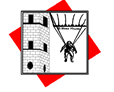 